ИНСТРУКЦИЯза правене на презентацияИ при двете форми на дистанционното обучение – синхронната и асинхронната трябва да имаме презентации, защото, както гласи една древна китайска мъдрост:Чувам – забравям.Виждам – запомням.Правя – разбирам.Изследванията потвърждават, че зрителният информационен канал на човека е с много по-голяма пропускателна способност от слуховия и че мозъкът по-бързо и лесно възприема, обработва и запомня визуалната информация. Всеки урок/лекция е моноспектакъл. Сценарист, режисьор, постановчик и артист е учителят/преподавателят. Декори са слайдовете на презентацията. Публика са учениците/студентите – независимо, дали са пред нас или на дистанция.Как да направим една презентация по-интересна, респ., по-информативна  и  по-атрактивна за  дигиталното  поколение? Много „просто“ – като я направим интерактивна и мултимедийна, защото такава е информацията, която учениците/студентите ежедневно получават от интернет, и с която те са свикнали.Ето и някои конкретни препоръки:Темата на презентацията трябва да бъде интересна – естествено.Отделните слайдове трябва да следват в строга логическа последователност. Желателно е презентацията да започва и завършва с усмивка.Много важно е, още първите слайдове на презентацията да „грабнат” аудиторията.Желателно е в началото на презентацията лекторът да сподели нещо лично, но - по възможност - свързано с темата.На всеки слайд, при възможност, трябва да има някакво изображение - чертеж, схема, снимка, картинка и др. и малко текст, които да подсещат лектора, за какво трябва да говори. Ако картинките са две или повече, то те трябва да се появяват на екрана една след друга, за да могат да бъдат осмислени.Ако е наложително на даден слайд да има повече текст, то той трябва да бъде проектиран на екрана, т.е. поднасян последователно, на малки, логически свързани, порции – след кликване върху мишката или натискане на клавиша „Стрелка надолу. Съседните порции текст трябва да са различни по цвят, за да се отличават една от друга.Когато лекторът говори по даден слайд, той първо трябва да прочете или преразкаже написания на него текст, като са възможни леки отклонения от него, а след това да добави още информация, ако това е нужно.Презентацията трябва да бъде „по-разчупена“. Как? Например, чрез включване в нея на:- кратко филмче или анимация за някаква новост или за перспективите в развитието на съответната област;- хипервръзка към сайт в интернет с полезна информация;- мисъл на известен човек, касаеща съответната област;- а защо не и кратък академичен виц  :-)От значение е също така изборът на подходящ:- фон на слайда – трябва да бъде светъл, релефен и неутрален, т.е. да не доминира, напр., като долния. Желателно е фонът да кореспондира с предмета на дисциплината. Долният фон е подходящ за дисциплини, свързани с компютърната техника.- шрифт за текста – препоръчително е да бъде Arial, т.е. без тънко и дебело, за да се чете по-лесно;- големина на буквите – трябва да се четат безпроблемно от последния ред;- цвят на текста – трябва да контрастира на фона; Трябва да се използват и топли, и студени цветове, но от една и съща гама, като студените трябва да преобладават, защото топлите действат разсейващо и дори – приспивателно;- ефекти – с тях не трябва да се прекалява, за да не се отклонява вниманието на студентите.Научно доказано е, че музиката на Моцарт е като допинг за мозъка и подобрява умствените способности на обучаемите, т.е. няма да е излишно да вкараме малко такава музика в презентацията, напр., в паузите между отделните порции учебен материал.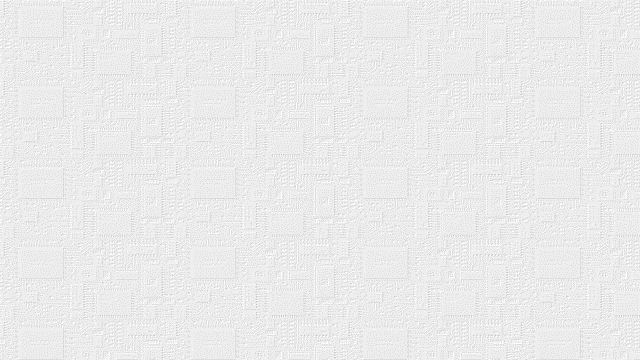 